ГОРОДСКОЙ ОКРУГ ДОМОДЕДОВО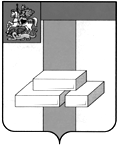 Заключение  Счетной палаты городского округа Домодедово по внешней проверке годового отчета об  исполнении бюджета городского округа за 2019 годМосковская областьг. ДомодедовоЗаключениеСчетной палаты городского округа Домодедово  по внешней проверке годового отчета об  исполнении бюджета городского округа Домодедово за 2019 годг. ДомодедовоМосковской области                                                                                «30 » апреля 2020г. Общие положения.              На основании приказа от 24.03.2020г. №3  Счетной палатой городского округа Домодедово проведена внешняя проверка годового отчета об исполнении бюджета городского округа Домодедово за 2019 год.               В проверке принимали участие:            - Председатель Счетной палаты городского округа Домодедово – Г.А. Копысова;            - Инспектор Счетной палаты городского округа Домодедово - И.В. Якушева;            - Инспектор Счетной палаты городского округа Домодедово – О.А. Бочкова.              В соответствии с Положением о Счетной палате городского округа Домодедово Московской области, утвержденным решением Совета депутатов городского округа Домодедово от 21.02.2019г. №1-4/942, рассмотрен проект решения  Совета депутатов городского округа Домодедово «Отчет об исполнении бюджета городского округа за 2019 год», баланс исполнения консолидированного бюджета  за 2019 год по форме 050320, отчет об исполнении консолидированного бюджета субъекта Российской Федерации и бюджета территориального государственного внебюджетного фонда за 2019 год по форме 0503317, справка по заключению счетов бюджетного учета отчетного финансового 2019 года  по форме 0503310, консолидированный отчет о движении денежных средств за 2019 год по форме 0503323, консолидированный отчет о финансовых результатах деятельности за 2019 год по форме 0503321, справка по консолидируемым расчетам за 2019 год по форме 0503125,  сведения о движении нефинансовых активов по форме 0503368, сведения о дебиторской и кредиторской задолженности по форме 0503369, сведения об изменении остатков валюты баланса консолидированного бюджета по форме 0503373, сведения о количестве подведомственных участников бюджетного процесса, учреждений, государственных (муниципальных) унитарных предприятий и публично-правовых образований по форме 0503361, сведения об исполнении консолидированного бюджета по форме 0503364, сведения о финансовых вложениях по форме 0503371, сведения о государственном (муниципальном) долге, предоставленных бюджетных кредитах консолидированного бюджета по форме 0503372, сведения о доходах консолидированного бюджета от перечисления части прибыли (дивидендов) государственных (муниципальных) унитарных предприятий, иных организаций с государственным участием в капитале по форме 0503374, , сведения о вложениях в объекты недвижимого имущества, об объектах незавершенного строительства по форме 0503190 представленные одновременно с проектом решения и заключает следующее:               Бюджет городского округа Домодедово на 2019 год утвержден Решением Совета депутатов  от 20.12.2018г. №1-4/931 «О бюджете городского округа Домодедово на 2019 год и плановый период 2020 и 2021 годов». В течение 2019 года в первоначальное решение было внесено 11 изменений:от 21.02.2019 № 1-4/941, от 20.03.2019  № 1-4/951,  от 18.04.2019  № 1-4/953,  от 03.06.2019  №1-4/961,  от 19.06.2019 № 1-4/971, от 11.07.2019 № 1-4/976, от  09.08.2019 № 1-4/982, от 13.09.2019 №1-4/990, от 27.09.2019 №1-4/996, от 14.11.2019 №1-4/1004, от 20.12.2019 №1-4/1009.                  Исполнение бюджета городского округа за отчетный период осуществлялось с 01.01.2019г. по 31.12.2019г. муниципальным финансовым органом - Финансовым Управлением Администрации городского округа Домодедово, созданным на основании решения Совета депутатов городского округа Домодедово от 21.05.2009 №1-4/196 «Об утверждении структуры администрации городского округа Домодедово».Управление является органом Администрации городского округа Домодедово Московской области, имеющим статус юридического лица (Казенное учреждение).Управление в своей деятельности руководствуется Конституцией Российской Федерации, федеральными конституционными законами, законами и иными правовыми актами Российской Федерации и Московской области, Уставом городского округа Домодедово Московской области, Положением о Финансовом управлении Администрации городского округа Домодедово Московской области, иными муниципальными правовыми актами.Управление создано на неопределенный срок.     В отчетном периоде начальником финансового управления Администрации городского округа Домодедово  являлась Езопова Лариса Михайловна.Организационная структураВ 2019 году из бюджета городского округа финансировалось 15 учреждений. Субсидии из бюджета городского округа предоставлялись  15 бюджетным  и 75 автономным учреждениям. Количество участников бюджетного процесса, муниципальных бюджетных (автономных) учреждений, муниципальных унитарных предприятий за 2019 год по городскому округу Домодедово Московской области составило всего 110 единиц, в том числе:- участники бюджетного процесса (органы власти) – 7 единиц;- участники бюджетного процесса (казенные учреждения) – 8 единиц;- бюджетные учреждения – 15 единиц;- автономные учреждения – 75 единиц;- муниципальные унитарные предприятия – 5 единиц.Это на 1 единицу меньше по сравнению с аналогичным периодом прошлого года.По состоянию на 01.01.2020г. количество муниципальных учреждений по городскому округу Домодедово составило 98 единиц, что на 1 единицу меньше по сравнению с аналогичным периодом прошлого года.Количество казенных учреждений в целом не изменилось (8 единиц), но произошло внутреннее изменение в результате:–-создания Муниципального казенного учреждения городского округа Домодедово «Центр психолого-педагогической, медицинской и социальной помощи». Постановление Администрации городского округа Домодедово Московской области от  21.06.2019 № 1323 «О создании Муниципального казенного учреждения городского округа Домодедово «Центр психолого-педагогической, медицинской и социальной помощи» путем изменения типа существующего Муниципального автономного учреждения дополнительного профессионального образования «Центр развития образования» (+1);– ликвидации Муниципального казенного учреждения городского округа Домодедово «Управление информационного и технического обеспечения». Постановление Администрации городского округа Домодедово Московской области от  05.10.2017 №3457 «О ликвидации Муниципального казенного учреждения городского округа Домодедово« Управление информационного  и технического обеспечения» (-1).Количество бюджетных учреждений на отчетную дату составило 15 единиц, что на 2 единицы меньше по сравнению с аналогичным периодом прошлого года. Изменения произошли в результате:  –  реорганизации путем присоединения Муниципального бюджетного учреждения дополнительного образования для детей-сирот и детей, оставшихся без попечения родителей «Центр содействия семейному устройству детей, подготовки и сопровождения замещающих семей» им. Талалихина к Муниципальному казенному учреждению городского округа Домодедово «Центр психолого-педагогической, медицинской и социальной помощи». Постановление Администрации городского округа Домодедово Московской области от  01.07.2019 №1404 «О реорганизации Муниципального казенного учреждения городского округа Домодедово «Центр психолого-педагогической, медицинской и социальной помощи» в форме присоединения» (-1);   –---реорганизации путем присоединения Муниципального бюджетного общеобразовательного учреждения Лобановская основная общеобразовательная школа к Муниципальному автономному общеобразовательному учреждению Гальчинская  средняя общеобразовательная школа . Постановление Администрации городского округа Домодедово Московской области от 03.07.2019 №1421 «О реорганизации Муниципального общеобразовательного учреждения Гальчинской средней общеобразовательной школы в форме присоединения» (-1). Количество автономных учреждений на отчетную дату составило 75 единиц, что на 1 единицу больше  по сравнению с аналогичным периодом прошлого года. Изменения произошли в результате: – изменения типа существующего Муниципального автономного учреждения дополнительного профессионального образования «Центр развития образования» на  Муниципальное казенное учреждение городского округа Домодедово «Центр психолого-педагогической, медицинской и социальной помощи». Постановление Администрации городского округа Домодедово Московской области от  21.06.2019 № 1323 «О создании Муниципального казенного учреждения городского округа Домодедово «Центр психолого-педагогической, медицинской и социальной помощи» путем изменения типа существующего Муниципального автономного учреждения дополнительного профессионального образования «Центр развития образования» (-1); –--создания Муниципального автономного дошкольного общеобразовательного учреждения детского сада №5 «Непоседы». Постановление Администрации городского округа Домодедово Московской области от  08.07.2019 №1458 «О создании Муниципального автономного дошкольного общеобразовательного учреждения детского сада №5 «Непоседы» (+1);– ---создания Муниципального автономного общеобразовательного учреждения Домодедовской средней общеобразовательной школы №12. Постановление Администрации городского округа Домодедово Московской области от  26.07.2019 №1583 «О создании Муниципального автономного общеобразовательного учреждения Домодедовской средняя общеобразовательная школа №12» (+1). Количество участников бюджетного процесса  (органы власти и их  территориальные органы) не изменилось - 7 единиц, но изменился состав главных распорядителей и получателей бюджетных средств. Согласно,  Решению Совета депутатов городского округа Домодедово Московской области от 19.12.2018 №1-4/931 «О бюджете городского округа Домодедово на 2019 год и плановый период 2020 и 2021 годов», Комитет по управлению имуществом Администрации городского округа Домодедово Московской области с 01.01.2019 года наделен полномочиями главного распорядителя бюджетных средств (+1). Соответственно, вышел из состава получателей бюджетных средств (-1).   Таким образом, за счет средств бюджета городского округа  в 2019 году финансировалось  15 учреждений:-  органы власти  -7;-  казенные учреждения - 8,за счет предоставления субсидии: -  бюджетные учреждения -15;-  автономные учреждения -75.  Учредителем и собственником муниципальных унитарных предприятий является Комитет по управлению имуществом Администрации городского округа Домодедово.      Внешний муниципальный финансовый контроль городского округа Домодедово осуществляет Счетная палата в соответствии с Положением о Счетной палате городского округа Домодедово Московской области, утвержденным решением Совета депутатов городского округа Домодедово Московской области от 21.02.2019 №1-4/942.В соответствии с Федеральным законом от 12.01.1996 №7-ФЗ «О некоммерческих организациях», Федеральным законом от 06.10.2003 №131-ФЗ «Об общих принципах организации местного самоуправления в Российской Федерации», Порядком создания, реорганизации, изменения типа  и ликвидации муниципальных учреждений и внесения в них изменений, утвержденных постановлением Администрации городского округа Домодедово от 30.11.2010 №3928 создано Муниципальное казенное учреждение городского округа Домодедово «Централизованная бухгалтерия» (далее - Учреждение). Постановление Администрации городского округа Домодедово Московской области от 27.12.2017 №4382 «О создании муниципального казенного учреждения городского округа Домодедово «Централизованная бухгалтерия». Полномочия и функции учредителя Учреждения осуществляет Администрация городского округа Домодедово Московской области.Основной целью деятельности Учреждения является оказание услуг в области  бухгалтерского учета и налогового консультирования в муниципальных  и автономных учреждениях городского округа Домодедово в сферах образования, дополнительного образования, культуры,  физической культуры и спорта, молодежной политики.Таким образом, на основании  договоров на бухгалтерское обслуживание, Учреждение обслуживает   Управление образования Администрации городского округа Домодедово Московской области (Договор №88 от 20.12.2017г.) со всеми подведомственными ему учреждениями (договора заключены с каждым учреждением отдельно)   и  Комитет по культуре,  делам молодежи и спорту Администрации городского округа Домодедово Московской области (Договор №.7 от 14.06.2013г.) со всеми подведомственными  ему учреждениями (договора заключены с каждым учреждением отдельно).  Результаты деятельностиКазенные учреждения  городского округа финансируются только за счет средств местного бюджета на основании бюджетной сметы, муниципальные задания  не доводятся.  В целях эффективного расходования средств в 2019 г. применялись конкурентные способы заключения контрактов (договоров) в рамках исполнения Федерального закона от 05.04.2013г. № 44-ФЗ «О контрактной системе в сфере закупок товаров, работ, услуг для обеспечения государственных и муниципальных нужд». Экономический эффект при приобретении товаров и услуг с применением конкурсных процедур составил 25 474 814,29 руб., в том числе:–  19 560 626,15 руб. (Главный распорядитель бюджетных средств – Администрация городского округа Домодедово. Бюджетные средства, образовавшиеся от экономии, направлены на приобретение материальных ценностей и информационных услуг для обеспечения более эффективной деятельности учреждения);–    5 395 818,68 руб. (Главный распорядитель бюджетных средств – Комитет по управлению имуществом Администрации городского округа Домодедово. Бюджетные средства, образовавшиеся от экономии, направлены на ремонт жилых и нежилых помещений, предоставляемых по договорам социального найма, аренды, безвозмездному пользованию); –    518 369,46 руб. (Главный распорядитель бюджетных средств - Управление образования Администрации городского округа Домодедово. Часть бюджетных средств, образовавшаяся от  экономии - 60 000 руб., направлена на транспортные услуги по перевозке школьников к месту учебы.В целях повышения эффективности расходования бюджетных средств во всех учреждениях созданы комиссии по списанию основных средств и материальных ценностей.        Передача имущества в хозяйственное и оперативное управление осуществляется Комитетом по управлению имуществом Администрации городского округа Домодедово.Численность  работников муниципальных учреждений  на 01.01.2020  год составила8 418 единиц, что на 413 единиц  больше, чем на 01.01.2019 г., в том числе:– муниципальные служащие – 121 единица;– работники органов местного самоуправления – 221 единица;– работники муниципальных учреждений - 8076 единиц.За  2019 год прошли  повышение квалификации 845 человек, в том числе муниципальные служащие - 13 человек.Обеспечение основными средствами  осуществляется  за счет средств местного бюджета.Все учреждения  городского округа  обеспечены основными средствами, которые находятся в исправном техническом состоянии и используются по целевому назначению.                            Основным мероприятием по улучшению состояния основных средств является своевременное  техническое обслуживание и ремонт.  Сохранность основных средств обеспечивается посредством их закрепления  за материально-ответственными лицами и проведением инвентаризации имущества. Объекты основных средств,  имеющие нулевую балансовую  стоимость, и выведенные из эксплуатации в учреждениях городского округа  отсутствуют. Учреждения городского округа обеспечены материальными запасами в количестве, необходимом для осуществления своей деятельности. Материальные запасы поступали своевременно, дефицита в них не допускалось.  В целях повышения эффективности, результативности осуществления закупок товаров, работ, услуг, обеспечения гласности и прозрачности, предотвращения коррупции и других злоупотреблений в сфере закупок, в соответствии с Федеральным законом от 05.04.2014г. № 44-ФЗ «О контрактной системе в сфере закупок товаров, работ,  услуг для обеспечения государственных и муниципальных нужд», используется Единая автоматизированная система управления ЕАСУЗ, которая размещена на Общероссийском официальном сайте закупок. Закупка товаров, работ и услуг осуществляется по результатам конкурентных способов определения поставщиков (подрядчиков, исполнителей). Анализ отчета об исполнениибюджета городского округа ДомодедовоСведения об исполнении текстовых статей закона (решения) о бюджетеБюджет  городского округа  на 2019 год  утвержден  решением Совета депутатов от    20.12.2018 г №1-4/931 «О бюджете городского округа Домодедово на 2019 год и плановый период 2020 и 2021 годов». Основные  характеристики первоначального бюджета:–  общий объем  доходов бюджета городского округа  в сумме 8 677 418,4 тыс. руб.;–  общий объем  расходов бюджета городского округа  в сумме 9 097 418,4 тыс. руб.;–  дефицит бюджета городского округа в сумме 420 000 тыс. руб.За 2019 год  в Сводную бюджетную роспись неоднократно  были внесены изменения, в соответствии с решениями Совета депутатов городского округа Домодедово «О внесении изменений и дополнений в бюджет городского округа Домодедово на 2019 год и плановый период 2020 и 2021 годов» от 21.02.2019 № 1-4/941, от 20.03.2019 № 1-4/951, от 18.04.2019 № 1-4/953, от 03.06.2019 № 1-4/961, от19.06.2019 № 1-4/971, от 11.07.2019 № 1-4/976, от 09.08.2019 № 1-4/982, от 13.09.2019 №1-4/990, от 27.09.2019 № 1-4/996, от 14.11.2019 № 1-4/1004, от 20.12.2019 №1-4/1009.В результате окончательного  уточнения бюджета на 2019 год решением Совета депутатов городского округа Домодедово  от 26.12.2019 №1-4/1009 «О внесении изменений и дополнений в бюджет городского округа Домодедово на 2019 год и плановый период 2020 и 2021 годов» основные характеристики бюджета сложились следующим образом:–   общий объем  доходов бюджета городского округа  в сумме 9 469 866,7 тыс. руб.;–   общий объем  расходов бюджета городского округа  в сумме 10 039 155,6 тыс. руб.;–   дефицит бюджета городского округа в сумме 569 288,9 тыс. руб.      В результате всех уточнений  бюджета  увеличение  плана по расходам составило    941 737,20 тыс. руб.После окончательного уточнения бюджета городского округа в  Сводную бюджетную роспись 31.12.2019 года были внесены изменения  по увеличению  на 7 140 тыс. руб. и уменьшению  на  618,4 тыс. руб.   плана расходной части бюджета,  всего  на сумму –  6 521,60 тыс. руб.  Основанием для уточнения явились уведомления от главных распорядителей бюджетных средств. В результате чего  окончательный план по расходам составил 10 045 677,2 тыс. руб.  Изменения Сводной бюджетной росписи по разделам кодов бюджетной классификации приведены в таблице ниже:Принятые бюджетные обязательства, исполнение которых предусмотрено в следующем   финансовом году, составило 142 262 433,85 руб. Задолженность по денежным обязательствам  складывается по следующим  направлениям расходов:–    1 772,9  тыс. руб. – оплата услуг связи и коммунальных услуг за декабрь 2019 г.;– 6 342,3 тыс. руб. – субсидии подведомственным учреждениям на выполнение муниципального задания;–   6 704,9 тыс. руб. -  задолженность по контракту с Акционерным обществом «Мострансавто» (муниципальные перевозки населения городского округа Домодедово);–  14 578,4 тыс. руб. -  содержание и ремонт дорог городского округа; – 3 396,3 тыс. руб.  - ремонт дворовых территорий; – 49 980,99 тыс. руб. - ремонт плотин; – 15 111,7 тыс. руб.  -  субсидии на оплату питания беременных и кормящих матерей и детей в возрасте до 3-х лет; – 2 200,00 тыс. руб.  -  субсидия Муниципальному  автономному учреждению «Призыв»; – 14 049,1 тыс. руб. -  погашение муниципального долга;Погашение денежных обязательств предусмотрено в 2020 году.В 2019 году принятие на учет бюджетных обязательств (денежных обязательств) сверх утвержденного объема бюджетных ассигнований и лимитов бюджетных обязательств не производилось. ДОХОДЫБюджет городского округа Домодедово на 2019 год по доходам утвержден в сумме 8 677 418,4 тыс. руб.:    -  налоговые доходы 3 857 958,7 тыс. руб.;     - неналоговые доходы 883 556,9 тыс. руб.;    -  безвозмездные поступления от других бюджетов бюджетной системы   3 935 902,8 тыс. руб.).Уточненный план по доходам составил 9 469 866,7 тыс. руб.:    - налоговые доходы 4 035 346,8 тыс. руб.;    - неналоговые доходы 1 189 103,0 тыс. руб.;    - безвозмездные поступления от других бюджетов бюджетной системы 4 245 506,0 тыс. руб.;    -  прочие безвозмездные поступления 2 696,0 тыс. руб.;    -  возвраты организациями остатков субсидий прошлых лет 20,7 тыс. руб.;    -  возвраты остатков межбюджетных трансфертов, имеющих целевое назначение, прошлых лет –  - 2 805,7 тыс. руб.).Бюджет городского округа Домодедово  по доходам за 2019 год исполнен на 95,5%  к уточненному плану (план – 9 469 866,7 тыс. руб., факт –9 044 075,4тыс. руб.), в том числе по налоговым и неналоговым доходам на 92,1% (план – 5 224 449,8 тыс. руб., факт – 4 813 305,8 тыс. руб.).Наиболее крупные отклонения (более чем на 5 процентов) сложились по следующим подгруппам налоговых и неналоговых доходов:                                             Налог на доходы физических лицПлан по налогу на доходы физических лиц утвержден в сумме 1 467 835,6 тыс. руб., фактическое    поступление    составило  1 440 196,0 тыс. руб.,    невыполнение    составило 27 639,6тыс. руб., план выполнен на 98,1%.Крупнейшими плательщиками (в части местного бюджета) являлись:                                                                                                                                                                   Тыс.руб.В доход местного бюджета поступили крупные разовые платежи от 3 физических лиц в размере 91 104,5 тыс. руб. АкцизыПлан по доходам от уплаты акцизов утвержден в размере 111 887,4 тыс. руб., фактическое поступление составило 110 564,8 тыс. руб.,    невыполнение плана составило         1 322,6 тыс. руб., 1,2%.Налог на имуществоВ бюджете городского округа Домодедово утверждены налоги на имущество в сумме     1 879 923,8 тыс. руб., фактически поступило 1 775 791,6 тыс. руб., план не выполнен на 104 132,2 или на 5,5%.В подгруппу имущественных налогов входят:                               Налог на имущество физических лицПри плановых назначениях по налогу на имущество физических лиц 155 000,0 тыс. руб. фактически поступило 157 605,9 тыс. руб., план перевыполнен на 2 605,9 тыс. руб. или на 1,7%.                                               Земельный налогПри плановых назначениях по земельному налогу 1 724 923,8 тыс. руб. фактически поступило 1 618 185,7 тыс. руб., план не выполнен на 106 738,1 тыс. руб. или на 6,2%При плановых назначениях по земельному налогу с физических лиц 227 000,0 тыс. руб. фактически поступило 226 552,9 тыс. руб., невыполнение плана составило 447,1 тыс. руб. или 0,2%.При плановых назначениях по земельному налогу с организаций 1 497 923,8 тыс. руб. фактически поступило 1 391 632,8 тыс. руб., план не выполнен на 106 291,0 тыс. руб, (7,1%), что связано с пересмотром в 2019 году в судебном и досудебном порядке кадастровой стоимости в сторону уменьшения, в связи с чем у ряда крупных налогоплательщиков образовалась переплата по земельному налогу.Крупнейшими плательщиками земельного налога в 2019 году являлись:Тыс. руб.Доходы от использования имущества, находящегося в государственной и муниципальной собственностиВ бюджете городского округа Домодедово утверждены доходы от использования имущества, находящегося в государственной и муниципальной собственности в сумме 564 229,0 тыс.  руб., фактически поступило 545 248,2 тыс. руб., план не выполнен на 18 980,8 тыс. руб. или на 3,4%. В подгруппу доходов от использования имущества входят: Доходы в виде прибыли, приходящейся на доли в уставных (складочных) капиталах хозяйственных товариществ и обществ, или дивидендов по акциям, принадлежащим РФ, субъектам РФ или муниципальным образованиям.Отражены поступления дивидендов по акциям, принадлежащим муниципальному образованию. Плановые назначения на 2019 год составили 4 439,0 тыс. руб., фактические поступления – 4 438,9 тыс. руб. Доходы, получаемые в виде арендной платы за земельные участки, государственная собственность на которые не разграничена, а также средства от продажи права на заключение договоров аренды указанных земельных участков.В бюджете 2019 года данный платеж утвержден в сумме 440 000,0 тыс. руб., фактически поступило 419 458,4 тыс. руб., план не выполнен на 20 541,6 тыс. руб.Невыполнение плана связано с образованием задолженности по арендной плате.                 Крупнейшими плательщиками являлись:                                                                                                                                                                          тыс. руб.  Доходы от сдачи в аренду имущества, составляющего государственную (муниципальную) казну (за исключением земельных участков).  План по доходам от сдачи в аренду имущества утвержден в сумме 74 500,0  тыс. руб., фактически поступило 76 526,6 тыс. руб.Крупнейшими плательщиками являлись:Тыс. руб.            Прочие поступления от использования имущества, находящегося в собственности городских округов Отражены поступления по плате за наем муниципального жилищного фонда, плата за установку и эксплуатацию рекламных конструкций, а также плата за установку и эксплуатацию оборудования связи на опорах уличного освещения и прочее. Плановые назначения на 2019 год составили 43 840,0 тыс. руб., фактические поступления – 42 845,5 тыс. руб., невыполнение составило 994,5 тыс. руб. или 2,3%. Доходы от оказания платных услуг и компенсации затрат государстваПо статье «Доходы от оказания платных услуг» в 2019 году поступили платежи от оказания услуг по присоединению объектов дорожного сервиса к автомобильным дорогам общего пользования местного значения, а также доходы от оказания платных услуг, оказываемых Главной Архитектурой Московской области за предоставление сведений, содержащихся в главной информационной системе обеспечения градостроительной деятельности Московской области.По статье «Прочие доходы от компенсации затрат бюджетов городских округов» отражается дебиторская задолженность прошлых лет, возникшая в результате невыполнения в полном объеме физическими или юридическими лицами обязательств.В бюджете городского округа на 2019 год платежи запланированы в сумме        126 520,1 тыс. руб., фактически поступило 126 639,5 тыс. руб. Доходы от продажи материальных и нематериальных активовВ бюджете городского округа доходы от продажи материальных и нематериальных активов утверждены в сумме 441 668,9 тыс. руб., фактически поступило 175 308,6 тыс. руб., план не выполнен на 266 360,3 тыс. руб., что связано с невыполнением плана приватизации имущества.Штрафы, санкции, возмещение ущербаПоступления по штрафам в бюджете городского округа утверждены в сумме 26 879,8тыс. руб., фактически поступило 29 795,0 тыс. руб.Прочие неналоговые доходыВ бюджете на 2019 год прочие неналоговые доходы утверждены в сумме 34 305,3 тыс. руб., фактически поступило 25 595,0 тыс. руб.В данной подгруппе поступления сложились следующим образом:                                                                                                                                                   Тыс. руб.                                                                                                                                   Анализ показателей финансовой  отчетности         По состоянию на 01.01.2020 год муниципальный долг городского округа Домодедово составил 756 523,9 тыс. руб.	Тыс.руб.В 2019 году муниципальным образованием «Городской округ Домодедово» выдано две муниципальные гарантии в обеспечение привлеченных заемщиком кредитов. Заемщиком погашена одна муниципальная гарантия.Исполнение Муниципальных гарантий в 2019 году не производилось.  Невыясненные поступленияНа 01.01.2020 года  по коду дохода  00011701040040000180 «Невыясненные поступления»  значатся денежные средства в сумме  486 963,56 руб., в том числе:  - 485 729,72 руб. по коду дохода 02411701040040000180  - ошибочно зачисленные денежные средства по платежному поручению от  30.12.2019 № 287749 , средства поступили на счет бюджета 31.12.2019г.; - 1 233,84 руб.   по коду дохода 12011701040040000180  - ошибочно зачисленные денежные средства по платежному поручению от  30.12.2019 № 124072 , средства поступили на счет бюджета 31.12.2019г.  Произвести возврат этих средств не предоставлялось возможным, так как согласно  Графику совершения операций в конце 2019 года - начале 2020 года, утвержденного письмом  Управления Федерального казначейства по  Московской области  от 22.11.2019 № 48-13-16/07-10558, последним днем операций по представлению в территориальные органы казначейства заявок на возврат, необходимых для осуществления возвратов плательщикам, являлось 27 декабря 2019 года. РАСХОДЫБюджет  городского округа по расходам за 2019 год выполнен в объеме 9 365 046,8 тыс. руб. или 93,2% к уточненному плану 2019 года. По сравнению с аналогичным периодом  2019 года объем расходов увеличился на сумму 1 617 894,78 тыс. руб. или на 20,9%.Финансирование расходов осуществлялось своевременно при предоставлении необходимого пакета документов, наличии лимитов бюджетных обязательств и поступлении средств из федерального и областного бюджетов. По разделу «Общегосударственные вопросы» денежные средства освоены в сумме 1 027 213,4 тыс. руб., что составляет 93,0% к уточненному плану 2019 года. По сравнению с аналогичным периодом  2018 года объем расходов уменьшился на сумму 67 460,9 тыс. руб. или на 6,2%.По разделу «Национальная безопасность и правоохранительная деятельность» денежные средства освоены в сумме 65 181,9 тыс. руб., что составляет 96,4% к уточненному плану 2019 года. По сравнению с аналогичным периодом  2018 года объем расходов увеличился на сумму 9 296,5 тыс. руб. или на 16,6%.По разделу «Национальная экономика»  исполнение составило 994 566,8 тыс. руб., или 95,2% к уточненному плану 2019 года, в том числе: по подразделу «Транспорт» расходы исполнены в размере 102 264,5 тыс. руб., или 93,8% к уточненному плану 2019 года; по подразделу «Дорожное хозяйство (дорожные фонды)» расходы исполнены в  объеме  829 648,3 тыс. руб. или 95,2%; по подразделу «Связь и информатика» расходы исполнены в размере 14 530,5 тыс. руб. или 91,7% к уточенному плану 2019 года;  по подразделу «Другие вопросы в области национальной экономики»  соответственно 44 970,1 тыс. руб. или  98,5% к уточненному плану 2019 года.  По сравнению с аналогичным периодом  2018 года объем расходов по данному разделу увеличился на сумму 252 802,3 тыс. руб. или на 34,1%.По разделу «Жилищно-коммунальное хозяйство» плановые показатели 2019 года выполнены на 78,1% или в объеме 1 162 967,4 тыс. руб. Расходы по подразделу «Жилищное хозяйство» исполнены  в объеме 236 192,4 тыс. руб., или на 88,9% к уточненному плану 2019 года; по подразделу «Благоустройство» исполнение составило 883 868,7 тыс. руб. или 88,3% к уточненному плану 2019 года.По сравнению с аналогичным периодом  2018 года объем расходов по данному разделу увеличился на сумму 69 389,6 тыс. руб. или на 6,3%.По разделу «Охрана окружающей среды» плановые показатели 2019 года выполнены на 43,0% или в объеме 39 768,6 тыс. руб.По сравнению с аналогичным периодом  2018 года объем расходов по данному разделу увеличился  на сумму 17 700,8 тыс. руб. или на 80,2%.По разделу «Образование» плановые показатели 2019 года выполнены на 97,8%, что в денежном выражении составило 4 745 821,4 тыс. руб., в том числе: по подразделу «Дошкольное образование» исполнение составило 1 423 967,7 тыс. руб. или 98,4% к уточненному плану 2019 года; по подразделу «Общее образование» исполнение составило 2 821 761,0 тыс. руб. или 97,7% к уточненному плану 2019 года; по подразделу «Дополнительное образование детей» исполнение составило 370 167,4 тыс. руб. или 96,2% к уточненному плану 2019 года; по подразделу «Молодежная политика и оздоровление детей» исполнение составило 37 953,1 тыс. руб. или 100,0% к уточненному плану отчетного периода. По сравнению с аналогичным периодом  2018 года объем расходов по данному разделу увеличился на сумму 1 038 038,0 тыс. руб. или на 28,0%.	Раздел «Культура, кинематография». Бюджетные средства освоены на 98,4%, что в денежном выражении составило 662 849,9 тыс. руб., в том числе по подразделу «Культура» исполнение составило 636 668,8 тыс. руб. или 98,5% к уточненному плану  2019 года; по подразделу «Другие вопросы в области культуры, кинематографии» исполнение составило 26 181,1 тыс. руб. или 96,5% к уточненному плану 2019 года.По сравнению с аналогичным периодом  2018 года объем расходов по данному разделу увеличился на сумму 148 508,7 тыс. руб. или на 28,9%.По разделу «Социальная политика» исполнение составило 90,4% или 278 665,6 тыс. руб. В том числе по подразделу «Пенсионное обеспечение» исполнение составило 14 045,7 тыс.руб. или 88,3% к уточненному плану 2019 года; по подразделу «Социальное обеспечение населения» плановые показатели исполнены на 84,7% или в сумме 124 826,7 тыс.руб.; по подразделу «Охрана семьи и детства» плановые показатели исполнены на 96,3% или 139 793,2 тыс. руб.По сравнению с аналогичным периодом  2018 года объем расходов по данному разделу увеличился на сумму 49 073,9 тыс. руб. или на 21,4%.По разделу «Физическая культура и спорт» исполнение составило 306 495,3 тыс.руб. или 98,3% к уточненному плану 2019 года.По сравнению с аналогичным периодом  2018 года объем расходов по данному разделу увеличился  на сумму 69 394,9 тыс. руб. или на 29,3%.По разделу «Средства массовой информации» исполнение составило 96,2% или 73 560,8 тыс. руб. к уточненному плану 2019 года.По сравнению с аналогичным периодом  2018 года объем расходов по данному разделу увеличился на сумму 24 564,6 тыс. руб. или на 50,1%. ИСТОЧНИКИ Дефицит бюджета городского округа Домодедово на 2019 год утвержден в размере 420 000,0 тыс. руб., уточненный план составил 569 288,9 тыс. руб. Рост дефицита бюджета составил 149 288,9 тыс. руб. Источником финансирования роста дефицита бюджета городского округа было запланировано снижение остатков средств на счетах по учету средств бюджета. Так же за счет данного источника снижено получение кредитов от кредитных организаций. Данные корректировки произведены в рамках ст. 92.1 Бюджетного Кодекса Российской Федерации. Данные по изменению плана по источникам внутреннего финансирования дефицита бюджета приведены в таблице ниже:Фактическое исполнение дефицита бюджета составило 320 971,3 тыс. руб.Данные  по исполнению и отклонению   от плановых показателей  дефицита бюджета за 2019 год приведены в таблице ниже:Отклонение дефицита бюджета в плановых показателях годового отчета от уточненного бюджета обусловлено внесением в Сводную бюджетную роспись 31.12.2019 года изменений на основании уведомлений, полученных от главных распорядителей средств бюджета Московской области (в соответствии с п. 3 ст. 217 Бюджетного Кодекса Российской Федерации).Превышение фактического исполнения над утвержденными плановыми показателями по получению и погашению коммерческих кредитов связано с тем, что действующие в 2019 году контракты заключены на условиях предоставления кредита в рамках возобновляемой кредитной линии.                                                                                                                                  . НАЦИОНАЛЬНЫЕ ПРОЕКТЫБюджет по расходам в рамках реализации национальных проектов  за 2019  год исполнен в сумме   876 236 742,86 руб., что составляет 93,64% от плана.Данные  по расходам бюджета в рамках реализации национальных проектов по учреждениям в разрезе  проектов (программ) за 2019 год приведены в таблице ниже:Причинами отклонения от плановых показателей являются: частичная отмена аукционов, экономия за счет уменьшения стоимости выполняемых работ, оказываемых услуг после проведения процедуры торгов в соответствии с действующим законодательством, заявительный характер для выплаты субсидии.Неисполненные принятые бюджетные обязательства в ходе реализации   национальных проектов (программ) составили -21 527 714,79 руб.Неисполненные  принятые денежные обязательства в ходе реализации   национальных проектов (программ) составили – 15 576 241,42 руб.Реализация бюджетными и автономными учреждениями национальных программ за 2019 год составила 97%  (план - 55 698 900,00 руб., факт - 53 985 624,07 руб.)Анализ показателей бухгалтерской отчетности  По состоянию на 01.01.2020 год муниципальный долг городского округа Домодедово составил 756 523 866,15 руб., что на  193 020 172,26 руб. больше показателя прошлого года, в том числе:-  сумма по кредитам увеличилась на 79 000 000 руб.;- сумма по долговым обязательствам, гарантированным Администрацией городского округа от имени муниципального образования, увеличилась на 114 020 172,26 руб.На 01.01.2020 г. в бюджет городского округа от муниципальных унитарных предприятий поступило 441 459,62 руб., что на 97,1% меньше, чем за аналогичный период прошлого года. Уменьшение связано с освобождением МУП «Домодедовский водоканал» и МУП «Теплосеть» от уплаты части прибыли в доход бюджета (Решение Совета депутатов от 03.06.2019 №1-4/966 «Об освобождении от уплаты части прибыли в бюджет городского округа Домодедово»).От иных организаций: Строительная компания «САМОРИ» с государственным участием в капитале -   поступило 2 960 000,00 руб., что на 46,95% больше, чем за аналогичный период прошлого года; Акционерное Общество Муниципальный Коммерческий Банк «Дом-Банк» -  поступило 1 478 916,72 руб.Вложения в объекты незавершенного строительства, включенные в документ, устанавливающий распределение бюджетных средств на реализацию инвестиционных проектов:– Выполнение строительно-монтажных работ  средней общеобразовательной школы на 275 мест по адресу: г. Домодедово, микрорайон Северный, ул. Советская, д. 32. В конце  2019 года, по сравнению с показателями на начало года, произошло увеличение капитальных вложений на сумму 337 687 014,07 руб. Уменьшение капитальных вложений составило 454 747 138,06 руб. Строительство завершено, получено разрешение на ввод в эксплуатацию. Право собственности зарегистрировано муниципальным образованием в Федеральной службе государственной регистрации, кадастра и картографии (Росреестр);– Выполнение работ по устройству системы видеонаблюдения по объекту: "Магистральная улица районного значения для обеспечения транспортной доступности 4 квартала микрорайон  "Южный".  В конце  2019 года, по сравнению с показателями на начало года произошло увеличение капитальных вложений на сумму 2 187 747,08 руб. Строительство завершено, однако, видеонаблюдение регистрируется как вспомогательный объект после ввода в эксплуатацию основного объекта (строительство дорог). Разрешение на ввод в эксплуатацию получено в феврале 2020 года;– Выполнение работ по устройству системы видеонаблюдения по объекту: "Улично-дорожная сеть вокруг третьего квартала микрорайона "Южный"». В конце 2019 года, по сравнению с показателями на начало года, произошло увеличение капитальных вложений на сумму 2 083 312,76 руб. Строительство завершено, однако, видеонаблюдение регистрируется, как вспомогательный объект после ввода в эксплуатацию основного объекта (строительство дорог). Ожидается получение разрешения на ввод в эксплуатацию в марте 2020 года;– Строительство канализационной насосной станции производительностью 4500 м3/сутки по адресу: микрорайон Западный ул. Текстильщиков. В конце 2019 года, по сравнению с показателями на начало года, произошло увеличение капитальных вложений на сумму 32 386 492,99 руб. Строительство не завершено, требуется дополнительное финансирование на завершение объекта в части благоустройства территории;– Корректировка проектной документации на объекте "Канализационная насосная станция производительностью 4500 м3/сутки по адресу: Московская область, г. Домодедово, микрорайон Западный, ул. Текстильщиков". В конце  2019 года, по сравнению с показателями на начало года, произошло увеличение капитальных вложений на сумму 1 872 894,10 руб. Строительство не завершено, так как на протяжении всего строительства требуется корректировка проекта в рамках авторского надзора, а также проведение экспертиз и прочих услуг;    – Строительство дошкольного образовательного учреждения на 190 мест по адресу: Московская область, г. Домодедово, ул. Дружбы. В конце 2019 года, по сравнению с показателями на начало года, произошло увеличение капитальных вложений на сумму            74 784 032,36 руб., ведется строительство объекта. Завершение строительства, по условиям заключенного контракта, планируется в августе 2020 года;– Строительство объекта: "Магистральная улица районного значения для обеспечения транспортной доступности 4 квартала микрорайон " Южный" г. Домодедово", в конце  2019 года, по сравнению с показателями на начало года, произошло увеличение капитальных вложений на сумму 73 553 981,70 руб. Строительство завершено,  разрешение на ввод в эксплуатацию получено в феврале 2020 года; – Строительство объекта: "Улично-дорожная сеть вокруг третьего квартала микрорайон " Южный" по адресу: Московская область, г. Домодедово". В конце 2019 года, по сравнению с показателями на начало года, произошло увеличение капитальных вложений на сумму          227 544 439,01 руб. Строительство завершено, получение разрешения на ввод в эксплуатацию ожидается в марте 2020 года.– Благоустройство территории модульного быстровозводимого здания пожарного депо на 2 этажа по адресу:142000, Московская область, г.о. Домодедово, д. Курганье. За 2019 год  увеличения или уменьшения показателей капитальных вложений  по данному объекту не было. В 2020 году предполагается передача капитальных вложений в муниципальную казну;  – Выполнение работ по реконструкции станции катодной защиты на территории аллеи Чернобыльцев по адресу: 142000, Московская область, г. Домодедово, Аллея Чернобыльцев. За  2019 год увеличения или уменьшения показателей капитальных вложений по данному объекту не было. В 2020 году предполагается передача капитальных вложений в муниципальную казну;  – Благоустройство площади перед зданием почты по адресу: Московская область, г. Домодедово, ул. Каширское шоссе, д.62. В конце  2019 года, по сравнению с показателями на начало года, произошло увеличение капитальных вложений на сумму 94 780 272,41 руб. В 2020 году планируется передача капитальных вложений в муниципальную казну.– Капитальный ремонт электросетевого хозяйства, систем наружного освещения в рамках реализации приоритетного проекта «Светлый город». В конце 2019 года, по сравнению с показателями на начало года, произошло уменьшение капитальных вложений на сумму          33 405 107,16 руб. По данному объекту произведена разукомплектация и увеличение балансовой стоимости на сумму капитальных вложений. В 2019 году объект передан в муниципальную собственность;– Благоустройство перед зданием Городского  Дворца Культуры и спорта "МИР" по адресу: Московская область, г. Домодедово, Каширское шоссе, д. 100 а. В конце 2019 года, по сравнению с показателями на начало года, произошло увеличение капитальных вложений на сумму 100 575 597,31 руб. Благоустройство площади завершено, в 2020 году планируется передача капитальных вложений в муниципальную казну;– Устройство электросетевого хозяйства, в рамках проекта «Светлый город »,  от ул. Советская до ул. Набережная. В конце 2019 года, по сравнению с показателями на начало года, произошло уменьшение капитальных вложений на сумму 20 920 316,80 руб. По данному объекту выполнено устройство элементов линий электросетевого хозяйства. Балансовая стоимость  увеличена на сумму капитальных вложений. В 2019 году объект передан в муниципальную собственность;– Капитальный ремонт здания филиала "ГДК и Спорта "МИР" Муниципального бюджетного учреждения "ЦКД "Импульс", расположенного по адресу: г. Домодедово, Каширское шоссе, д. 100 "А". В конце   2019 года, по сравнению с показателями на начало года, произошло увеличение капитальных вложений на сумму 76 165 400,00 руб. Строительство продолжается. По условиям заключенного контракта работы будут выполнены  в июне 2020 года. Кроме того, будет проводиться аукцион на дальнейшее проведение работ в соответствии с утвержденной государственной программой Московской области «Культура Подмосковья»;По объектам незавершенного строительства: Социально-реабилитационный центр для несовершеннолетних "Радуга", расположенный по адресу: г. Домодедово, микрорайон Белые Столбы, строение 14; нежилое здание детского сада на 100 мест по адресу: г. Домодедово, д. Красное, увеличения (уменьшения) вложений за 2019 год не происходило.Объекты законченного строительства, введенные в эксплуатацию, не прошедшие государственную регистрацию:– Освоение денежных средств по объектам уличного освещения  завершено и составило 12 677 657,04 руб. Государственная регистрация планируется на 2020 год. Капитальные вложения, произведенные в объекты, строительство которых не началось:–  по объекту «Корректировка проектно-сметной документации на реконструкцию объекта незавершенного строительство д. Красное». В конце 2019 года, по сравнению с показателями на начало года, произошло увеличение капитальных вложений на сумму 983 287,84 руб. По данному объекту строительство не началось. В 2019 году оплачены услуги по корректировке проектно-сметной документации объекта капитального строительства (код целевой функции объекта – 12 «иная целевая функция»);– по объекту «Подготовка территории строительства объекта: Улично-дорожная сеть вокруг третьего квартала микрорайон Южный по адресу: Московская область, г. Домодедово, микрорайон "Южный"» увеличения (уменьшения) вложений  за 2019 год не происходило. Строительство завершено. Ожидается получение разрешения на ввод в эксплуатацию в марте 2020 года;  – по объекту «Подготовка территории строительства объекта: Магистральная улица районного значения для обеспечения транспортной доступности 4 квартала микрорайон "Южный" г. Домодедово» увеличения (уменьшения) вложений  за 2019 год не происходило. Строительство завершено. Разрешение на ввод в эксплуатацию получено в феврале 2020 года;– по объекту «Строительство автодороги 2-я Центральная от пересечения с ул. Гагарина» на конце 2019 года, по сравнению с показателями на начало года, произошло увеличение капитальных вложений на сумму 29 999 900,00 руб. По данному объекту строительство не началось. В 2019 году оплачены услуги по корректировке проектно-сметной документации объекта капитального строительства (код целевой функции объекта – 12 «иная целевая функция»); – по объекту «Компенсация собственнику убытков, вызванных реконструкцией (перекладкой) газопровода высокого давления, СКЗ протяженностью 2968.0 м. (бухгалтерский инвентаризационный №00020933), кадастровый номер 50:28:0000000:49438, расположенного по адресу: Московская область, г. Домодедово, д. Красное, являющегося собственностью АО "Мособлгаз", попадающего в зону строительства детского сада по адресу: Московская область, г. Домодедово, д. Красное», на  конец  2019 года, по сравнению с показателями на начало года, произошло увеличение капитальных вложений на сумму 181 222,58 руб. По данному объекту строительство не началось. В 2019 году компенсированы убытки собственнику по перекладке газопровода (код целевой функции объекта – 12 «иная целевая функция»). Остаток денежных средств  на   лицевом счете бюджета № 02483789990 в  Управлении Федерального казначейства по Московской области  на 01.01.2020 года составил   87 103 187,75 руб., в том числе  по межбюджетным трансфертам 16 094 168,56 руб.   Из общего остатка денежных средств на счете бюджета остаток денежных средств по межбюджетным трансфертам на 01.01.2020 года  составил  всего 16 094 168,56 руб., в том числе:– 7 429 349,78 руб. -  остаток неиспользованной субвенции, предоставленной Министерством образования Московской области, в том числе:– 21 651,10 руб. - остаток по организации выплаты компенсации части родительской платы за присмотр и уход за детьми;– 772 886,01 руб. - остаток по выплате ежемесячного денежного вознаграждения за классное руководство;– 2 950 082,94 руб. -  остаток по обеспечению государственных гарантий реализации прав граждан на получение общедоступного и бесплатного дошкольного образования (детские сады);–  3 149 294,54 руб. -  остаток по обеспечению государственных гарантий реализации прав граждан на получение общедоступного и бесплатного дошкольного, начального общего, основного общего, среднего общего образования, а также дополнительного образования (школы); – 50 000,00 руб. -  остаток по обеспечению государственных гарантий реализации прав граждан на получение общедоступного и бесплатного дошкольного, начального общего, основного общего и среднего общего образования в частных образовательных организациях; – 500,00 руб. - остаток по социальной поддержке и социальному обеспечению детей-сирот и детей, оставшихся без попечения родителей;– 137 415,00 руб.- остаток от частичной компенсации стоимости питания отдельным    категориям обучающихся;  – 127 887,36 руб. - остаток по дополнительным мероприятиям по развитию жилищно-коммунального хозяйства и социально-культурной сферы по Закону Московской области №225/2018 – ОЗ от 28.12.2018 г.;– 191 882,98 руб.  - остаток неиспользованной субвенции на оплату труда работников, осуществляющих работу по обеспечению выплаты компенсации родительской платы за присмотр и уход за детьми, осваивающими образовательные программы дошкольного образования в организациях Московской области, осуществляющих образовательную деятельность;– 27 749,85 руб.  -   остаток неиспользованной субвенции на обеспечение переданного государственного полномочия Московской области по созданию комиссий по делам несовершеннолетних и защите их прав городских округов и муниципальных районов Московской области. Все  вышеуказанные средства, предоставленные     Министерством образования Московской области, подлежат возврату в 2020 году;– 6 704 861,89 руб. -  остаток неиспользованной  субсидии, предоставленной Министерством транспорта и дорожной инфраструктуры Московской области на организацию транспортного обслуживания населения по муниципальным маршрутам регулярных перевозок по регулируемым тарифам в границах Муниципального образования. Средства подлежат возврату в 2020 году с последующим подтверждением на возврат этой суммы в бюджет городского округа для оплаты кредиторской задолженности  в 2020 году;   – 72 567,84 руб.  – остаток неиспользованной субсидии, предоставленной Министерством благоустройства Московской области на дополнительные мероприятия по развитию жилищно-коммунального хозяйства и социально-культурной сферы на 2019 год по Закону Московской области №225/2018-ОЗ от 20.12.2018г., средства подлежат возврату в 2020 году;        – 76 810,77 руб. – остаток неиспользованной субвенции, предоставленной Министерством жилищной политики Московской области  для осуществления государственных полномочий в части направления уведомлений о соответствии (несоответствии) указанных в уведомлении о планируемых строительстве или реконструкции объекта индивидуального жилищного строительства или садового дома установленным параметрам и допустимости размещения объекта индивидуального жилищного строительства или садового дома на земельном участке, уведомлений о соответствии (несоответствии) построенных или реконструированных объекта индивидуального жилищного строительства или садового дома требованиям законодательства о градостроительной деятельности в соответствии с Законом Московской области № 107/2014-ОЗ, средства подлежат возврату в 2020 году;– 889 948,35 руб. – остаток неиспользованной субвенции, предоставленной Министерством Здравоохранения Московской области на финансирование обеспечения полноценным питанием беременных женщин, кормящих матерей, а также детей в возрасте до трех лет в Московской области, средства подлежат возврату в 2020 году;– 616,23 руб.  - остаток неиспользованной субвенции, предоставленной Министерством сельского хозяйства и продовольствия Московской области на осуществление переданных полномочий Московской области по организации проведения мероприятий по отлову и содержанию безнадзорных животных, средства подлежат возврату в 2020 году;  –  917 623,70  руб., (федеральные средства в сумме 44,областные средства) -  остаток неиспользованной субсидии, предоставленной Министерством физической культуры и спорта Московской области на финансовое обеспечение мероприятий Реализация Федеральной целевой программы "Развитие физической культуры и спорта в Российской Федерации на 2016-2020 годы"  (закупка комплектов искусственных покрытий для футбольных полей для спортивных школ ( Муниципальное автономное учреждение "Городской Стадион "Авангард", г. Домодедово, ул. Советская, д.70), средства подлежат возврату в 2020 году;  – 2 390,00 руб. – остаток неиспользованного межбюджетного трансферта, предоставленного Министерством физической культуры и спорта Московской области на приобретение спортивного инвентаря в Муниципальное бюджетное учреждение «Центр физкультуры и спорта «Горизонт» для спортивного клуба «Авиатор» городского округа Домодедово, городской округ Домодедово, предусмотренного Законом Московской области от 20.12.2018 N 225/2018-ОЗ «О дополнительных мероприятиях по развитию жилищно-коммунального хозяйства и социально-культурной сферы на 2019 год и на плановый период 2020 и 2021 годов» (принят постановлением Московской областной думой от 04.12.2018 N 11/69-П, п. 1174, средства подлежат возврату в 2020 году.Базовый размер арендной платы за земельные участки, находящиеся в собственности Московской области или государственная стоимость на которые не разграничена на территории Московской области, на 2019г. устанавливался  в соответствии с Законом Московской области от 07.06.1996г. № 23/96-ОЗ «О регулировании земельных отношений».  В 2019г.  базовый размер арендной платы за земельные участки не изменялся.Базовый размер арендной платы за недвижимое муниципальное имущество  определен решением Совета депутатов городского округа Домодедово Московской области от 17.12.2013г. № 1-4/562 «Об определении стоимости арендной платы за недвижимое муниципальное имущество», либо определяется по результатам независимой оценке (новые договора). В 2019г. арендная плата за недвижимое имущество не изменялась. Базовый размер платы за размещение нестационарных  торговых объектов на земельных участках определен решением Совета депутатов городского округа Домодедово Московской области от 10.04.2017г. № 1-4/786 «Об утверждении методики расчета платы за размещение нестационарных торговых объектов на земельных участках, находящихся в муниципальной собственности, земельных участках, государственная собственность на которые не разграничена». Базовая ставка за размещение нестационарных торговых объектов в 2019г. не изменялась.Базовый размер платы по соглашениям об установлении сервитута, в отношении земельных участков, государственная собственность на которые не разграничена и которые расположены в границах городских округов, регламентируется ст.39.46 Земельного кодекса Российской Федерации от  25.10.2001 № 136-ФЗ и Постановлением Правительства М.О.  от 08.06.2015 № 407/21 «Об утверждении порядка определения размера платы по соглашению об установлении сервитута в отношении земельных участков, находящихся в собственности московской области, и земельных участков, государственная собственность на которые не разграничена». В 2019г. плата по соглашениям об установлении сервитута не изменялась.Плата за установку и эксплуатацию рекламных конструкций в 2019г. не изменялась,  так как договоры заключаются сроком до 5 лет и их дисконтирование договором не предусмотрено.Плата по договору коммерческого найма  жилого помещения  определяется в соответствии решения Совета депутатов городского округа Домодедово от 21.02.2019             № 1-4/950 «Об утверждении Положения о порядке коммерческого использования жилых помещений, находящегося в собственности муниципального образования «Городской округ Домодедово» Московской области.Базовый размер платы за установку и эксплуатацию оборудования связи на опорах уличного освещения  определяется по Отчету рыночной стоимости права пользования (величины годовой арендной платы) опорами наружного освещения, в составе наружного освещения, с учетом работ по проведению модернизации (в виде опоры двойного назначения), входящих в состав линии электропередач, расположенных в границах г. Домодедово от 28.03.2018 № 051-18/2. В 2019г. плата за установку и эксплуатацию оборудования связи на опорах уличного освещения не изменялась. Прочие вопросы деятельности Балансовая стоимость основных средств по состоянию на 01.01.2020 г. составила 1 549 109 448,09 руб., что на 566 186 689,75 руб. больше, чем на начало года, в том числе: – по нежилым помещениям и зданиям  увеличение  балансовой стоимости в сумме 535 305 021,61 произошло  в основном в результате принятия на баланс  построенной среднеобразовательной  школы  на  275 мест по адресу: г. Домодедово, микрорайон. Северный, ул. Советская, д. 32 в сумме 454 747 138,06 руб. и  воздушных линий уличного освещения – 54 325 423,96 руб.;– по машинам и оборудованию увеличение балансовой стоимости  составило 32 592 000,44 руб.Уменьшение финансовых активов произошло в основном  из-за списания  основных средств, машин и оборудования.Балансовая стоимость имущества муниципальной казны на 01.01.2020г. составила 12 515 479 495,05 руб., в том числе: – недвижимое имущество в составе имущества казны   - 7 682 367 575,86 руб.;– движимое имущество в составе имущества казны – 263985 015,43 руб.;– непроизведенные активы в составе имущества казны – 4 567 504 870,88 руб.; – материальные запасы в составе имущества казны – 1 622 030,88 руб.В целях повышения эффективности использования  и сохранности муниципального имущества перераспределено муниципальное имущество между муниципальными предприятиями и учреждениями городского округа Домодедово  на сумму 267 115 244,43 руб. Поступило в муниципальную казну в 2019г. имущество на сумму 5 055 989 625,53 руб., в том числе:– недвижимое имущество 758 064 665,99 руб.;– движимое – 235 450 572,57 руб.; – непроизведенные активы – 4 061 270 876,97 руб.; – материальные запасы в составе имущества казны  - 1 203 510,00 руб.Выбыло  имущество на сумму  - 614 217 212,01руб., в том числе:– недвижимое имущество казны – 343 112 467,39 руб.; – движимое имущество – 225 663 169,07 руб.;– непроизведенные активы – 45 335 575,55 руб.; –  материальные запасы – 106 000,00руб.Движение материальных ценностей имущества казны на забалансовых счетах отражено имущество:– переданное в возмездное пользование (аренду). Общая стоимость составляет  2 027 596 291,86 руб., в том числе: – недвижимое имущество – 1 910 446 637,27 руб.; – переданное в безвозмездное пользование. Общая стоимость составляет 532 246 186,18 руб., в том числе по иным основаниям  - 531 160 809,67 руб., из них недвижимое имущество – 507 735 885,18 руб.Уставной фонд  муниципальных предприятий уменьшился на  209 878 492,14 руб. и составил 1 954 309 831,79 руб.Участие в муниципальных учреждениях составило за 2019 год -14 932 573 726,09 руб.Отделом муниципального финансового контроля и доходов Финансового управления Администрации городского округа Домодедово в 2019 году  было проверено 20 учреждений, в том числе: 12 автономных и 8 бюджетных. За 2019 год Счетной палатой городского округа Домодедово было проверено 10 учреждений, в том числе: 9 автономных учреждений и 1 бюджетное учреждение. ЗАКЛЮЧЕНИЕПредставленный проект отчета об исполнении бюджета городского округа Домодедово Московской области за 2019 год соответствует действующему законодательству Российской Федерации, Московской области, муниципальным правовым актам городского округа Домодедово и может быть направлен в Совет депутатов городского округа Домодедово на утверждение в установленном порядке.Председатель Счетной палаты городского округа Домодедово Московской области                                                                        Копысова Г.А.Инспектор Счетной палаты городского округа Домодедово Московской области                                                                        Якушева И.В.Инспектор Счетной палаты городского округа Домодедово Московской области                                                                        Бочкова О.А.Содержание статьи закона (решения) о бюджетеРезультат исполненияПричины неисполнения123Основные характеристики бюджетаБюджет по доходам исполнен на 95,50%Бюджет по расходам исполнен на  93,22%Бюджет по источникам финансирования дефицита бюджета исполнен на 56%Не исполнены отдельные статьи доходовНе исполнены отдельные статьи расходовНеисполнение расходов превысило неисполнение доходов, в результате фактический дефицит бюджета меньше запланированногоВерхний предел муниципального долгаПри плановом назначении    1 147 608,4 тыс.руб, факт составил 756 523,87 тыс.руб.Причина неисполнения – неисполнение программы муниципальных заимствований и программы предоставления муниципальных гарантийПрограмма муниципальных заимствованийВыполнена на 93%В связи с тем, что фактический дефицит сложился меньше запланированного, потребность в привлечении 100% запланированных заимствований отсутствовалаПрограмма предоставления муниципальных гарантийВыполнена на 64%Причина неисполнения - отсутствие потребности получения всей суммы запланированных кредитных средств муниципальными унитарными предприятиями, обеспеченных муниципальными гарантиями Код по бюджетной классификацииНаименование показателяПлан на 01.01.2019План на 31.12.2019Изменение (+ увеличение, - уменьшение)Темп роста к соответствующему периоду 2018 года, %РАЗДЕЛ 2.Р А С Х О Д Ы0100Общегосударственные вопросы1 048 835,4 1 104 626,0 55 790,6 5,3 0102Функционирование высшего должностного лица субъекта Российской Федерации и муниципального образования7 934,3 7 934,3 0,0 0,0 0103Функционирование законодательных (представительных) органов государственной власти и представительных органов муниципальных образований9 271,3 10 081,0 809,7 8,7 0104      Функционирование Правительства Российской Федерации, высших органов исполнительной власти субъектов Российской Федерации, местных администраций390 168,9 405 740,5 15 571,6 4,0 0106Обеспечение деятельности финансовых, налоговых и таможенных органов и органов финансового (финансово-бюджетного) надзора37 593,0 37 400,0 -193,0 -0,5 0107Обеспечение проведения выборов и референдумов0,0 0,0 0,0 0,0 0111Резервные фонды5 000,00 4 075,00 -925,0 -18,5 0113Другие общегосударственные вопросы598 867,9 639 395,2 40 527,3 6,8 0300Национальная безопасность и правоохранительная деятельность55 856,4 67 590,9 11 734,5 21,0 0309Защита населения и территории от  чрезвычайных ситуаций природного и техногенного характера, гражданская оборона23 240,0 28 868,2 5 628,2 24,2 0314Другие вопросы в области национальной безопасности и правоохранительной деятельности32 616,4 38 722,7 6 106,3 18,7 0400Национальная экономика732 312,9 1 044 836,8 312 523,9 42,7 0405Сельское хозяйство и рыболовство1 992,0 3 244,0 1 252,0 62,9 0408Транспорт101 307,7 109 039,0 7 731,3 7,6 0409Дорожное хозяйство (дорожные фонды)567 270,1 871 056,7 303 786,6 53,6 0410Связь и информатика15 477,5 15 844,0 366,5 2,4 0412Другие вопросы  в области национальной экономики46 265,6 45 653,1 -612,5 -1,3 0500Жилищно-коммунальное хозяйство1 187 640,1 1 489 944,1 302 304,0 25,5 0501Жилищное хозяйство96 810,1 265 568,7 168 758,6 174,3 0502Коммунальное хозяйство350 588,8 223 742,8 -126 846,0 -36,2 0503Благоустройство740 241,2 1 000 632,6 260 391,4 35,2 0600Охрана окружающей среды15 836,0 92 519,0 76 683,0 484,2 0603Охрана объектов растительного и животного мира  и среды их обитания15 836,0 92 519,0 76 683,0 484,2 0700Образование4 871 649,1 4 853 707,1 -17 942,0 -0,4 0701Дошкольное образование1 502 368,8 1 447 828,1 -54 540,7 -3,6 0702Общее образование2 834 958,3 2 887 773,2 52 814,9 1,9 0703Дополнительное образование детей397 049,0 384 699,6 -12 349,4 -3,1 0705Профессиональная подготовка, переподготовка и повышение квалификации29 167,0 14 763,7 -14 403,3 -49,4 0707Молодежная политика и оздоровление детей38 805,0 37 961,0 -844,0 -2,2 0709Другие вопросы в области образования69 301,0 80 681,5 11 380,5 16,4 0800Культура, кинематография549 235,8 673 638,4 124 402,6 22,7 0801Культура 522 408,8 646 508,4 124 099,6 23,8 0804Другие вопросы  в области культуры, кинематографии 26 827,0 27 130,0 303,0 1,1 1000Социальная политика282 911,1 308 408,5 25 497,4 9,0 1001Пенсионное обеспечение17 112,0 15 912,0 -1 200,0 -7,0 1003Социальное обеспечение населения143 980,1 147 323,5 3 343,4 2,3 1004Охрана семьи и детства121 819,0 145 173,0 23 354,0 19,2 1100Физическая культура и спорт235 106,2 311 821,5 76 715,3 32,6 1101Физическая культура235 106,2 311 821,5 76 715,3 32,6 1200Средства массовой информации54 565,4 76 504,8 21 939,4 40,2 1201Телевидение и радиовещание14 000,0 15 070,0 1 070,0 7,6 1202Периодическая печать и издательства40 565,4 61 434,8 20 869,4 51,4 1300 Обслуживание государственного и муниципального долга63 470,0 22 080,1 -41 389,9 -65,2 1301Обслуживание государственного внутреннего и муниципального долга63 470,0 22 080,1 -41 389,9 -65,2 1400Межбюджетные трансферты общего характера бюджетам субъектов Российской Федерации и муниципальных образований0,0 0,0 0,0 0,0 1403Прочие межбюджетные трансферты общего характера0,0 0,0 0,0 0,0 9600ИТОГО РАСХОДОВ9 097 418,4 10 045 677,2 948 258,8 10,4 Сумма (тыс. руб.)Сумма (тыс. руб.)Сумма (тыс. руб.)ПланФактОтклонениеДоходы от продажи материальных и нематериальных активов441 668,9175 308,6- 266 360,3Штрафы, санкции, возмещение ущерба26 879,829 795,0   2 915,2      ОАО Авиакомпания "Сибирь"          86 931,7      ООО "ДОМОДЕДОВО ЭРПОРТ ХЭНДЛИНГ"          46 025,5      ООО "Глобус"          42 354,2Представительство "Эрпорт Менеджмент Компани     Лимитед"          34 220,7      ООО «Комус»          32 287,0      ООО "С 7 ИНЖИНИРИНГ"          30 072,6 ОАО АКБ «Росбанк»160 861,8 ПАО «Банк ВТБ»147 086,6             ООО «Максимиха»            118 453,0             ООО "Большое Домодедово"              88 624,3             ООО «Шаврон»              79 200,8             ООО «Бор-1»              74 675,2КБКНаименование доходного источникаСумма (тыс. руб.)00011105010000000120Доходы, получаемые в виде арендной платы за земельные участки, государственная собственность на которые не разграничена, а также средства от продажи права на заключение договоров аренды указанных земельных участков,в том числе: 419 458,4- средства от продажи права на заключение договоров аренды земельных участков, государственная собственность на которые не разграничена, предназначенных для целей жилищного строительства-00011105012040000120Доходы, получаемые в виде арендной платы за земельные участки, государственная собственность на которые не разграничена и которые расположены в границах городских округов, а также средства от продажи права на заключение договоров аренды указанных земельных участков,в том числе: 419 458,4- средства от продажи права на заключение договоров аренды земельных участков, государственная собственность на которые не разграничена, расположенных в границах городских округов и предназначенных для целей жилищного строительства-Представительство «Асьенда Инвестментс Лимитед»71 906 ,5      ЗАО «Домодедовский завод железобетонных изделий»32 702,6      ООО «Принт Колор»16 626,9      ООО «Профсервис»15 397,3Московское ПТО и Р Филиала ОАО «ФСК ЕЭС» -ТО и Р МЭС Центра15 242,4      ООО «Трамонтана»15 084,5Общество с ограниченной ответственностью "СеДеК -Домодедово"	         21 029,3ОАО СБЕРБАНК РОССИИ	           7 601,2Общество с ограниченной ответственностью "Артек"	           3 540,0Общество с ограниченной ответственностью "ОМКА"	           3 198,0ООО "Телестар. Нэт"	           2 112,5КБКНаименование доходного источникаСумма (тыс. руб.)00011109044000000120Прочие поступления от использования имущества, находящегося в собственности городских округов (за исключением имущества муниципальных бюджетных и автономных учреждений, а также имущества муниципальных унитарных предприятий, в том числе казенных),в том числе: 42 845,5- наем муниципального жилого фонда- плата за установку и эксплуатацию рекламных конструкций, в том числе плата за право заключения договора- плата за установку и эксплуатацию оборудования связи на опорах уличного освещения- плата по договору коммерческого найма жилого помещения- плата за размещение объектов, которые могут быть размещены на землях или земельных участках, находящихся в муниципальной собственности, без предоставления земельных участков и установления сервитутов 23 255,419 030,36 692,7351,5145,063,3КБКНаименование доходного источникаСумма (тыс. руб.)000 1 13 000 00 00 0000 000Доходы от оказания платных услуг и компенсации затрат государства126 639,5000 1 13 01 000 00 0000 130Прочие доходы от оказания платных услуг (работ)      101,5000 1 13 01 530 04 0000 130Плата за оказание услуг по присоединению объектов дорожного сервиса к автомобильным дорогам общего пользования местного значения, зачисляемая в бюджеты городских округов       78,9000 1 13 01 994 04 0000 130Прочие доходы от оказания платных услуг (работ) получателями средств бюджетов городских округов       22,6000 1 13 02 000 00 0000 130Доходы от компенсации затрат государства   126 537,9000 1 13 02 064 04 0000 130Доходы, поступающие в порядке возмещения расходов, понесенных в связи с эксплуатацией имущества городских округов        12,5000 1 13 02 994 04 0000 130Прочие доходы от компенсации затрат бюджетов городских округов   126 525,4ПРОЧИЕ НЕНАЛОГОВЫЕ ДОХОДЫ25 595,0Невыясненные поступления, зачисляемые в бюджеты городских  округов487,0Прочие неналоговые доходы бюджетов городских округов, в том числе:- денежные средства, полученные от участия в реализации инвестиционных контрактов- плата за размещение НТО- перечисление восстановительной стоимости деревьев- плата за размещение объектов, которые могут быть размещены на землях или земельных участках, государственная собственность на которые не разграничена, без предоставления земельных участков и установления сервитутов25 108,0-4 982,71 184,9134,9Фактический объемдолговых обязательствна 01.01.2019г.Планируемый объемдолговых обязательствна 01.01.20г.Фактический объемдолговых обязательствна 01.01.2020г.I.Муниципальные займы---II.Кредиты, полученныемуниципальнымобразованием400 000,0731 000,0479 000,0III.Другие долговые обязательства,гарантированныеадминистрацией от именимуниципального образования163 503,7416 608,4277 523,9Итого563 503,71 147 608,4756 523,9КодНаименование групп, подгрупп, статей, подстатей, элементов, программ (подпрограмм), кодов экономической классификации источников внутреннего финансирования дефицитов бюджетовУтвержденный план  Уточненный план Отклонения Дефицит бюджета городского округаДефицит бюджета городского округа-420 000,0-569 288,9149 288,9Источники внутреннего финансирования дефицита бюджетаИсточники внутреннего финансирования дефицита бюджета420 000,0-569 288,9149 288,9000 01 02 00 00 00 0000 000 Кредиты кредитных организаций в валюте Российской Федерации420 000,0331 000,0- 89 000,0000 01 02 0000  00 0000 700Получение кредитов от кредитных организаций в валюте Российской Федерации603 000,0514 000,0- 89 000,0017 01 02 00 00  04 0000 710Получение кредитов от кредитных организаций бюджетом городского округа в валюте Российской Федерации603 000,0514 000,0- 89 000,0000 01 02 00 00 00 0000 800Погашение кредитов, предоставленных кредитными организациями в валюте Российской Федерации-183 000,0-183 000,00,0017 01 02 00 00 04 0000 810Погашение бюджетом городского округа кредитов от кредитных организаций в валюте Российской Федерации-183 000,0-183 000,00,0000 01 05 00 00 00 0000 000Изменение остатков средств на счетах по учету средств бюджета0,0238 288,9238 288,9000 01 05 02 00 00 0000 500Увеличение прочих остатков средств бюджетов-9 280 418,4- 9 983 866,7703 448,3000 01 05 02 01 00 0000 510Увеличение прочих остатков денежных средств бюджетов-9 280 418,4- 9 983 866,7703 448,3017 01 05 02 01 04 0000 510Увеличение прочих остатков денежных средств бюджетов городских округов-9 280 418,4- 9 983 866,7703 448,3000 01 05 02 00 00 0000 600Уменьшение прочих остатков средств бюджетов9 280 418,410 222 156,6941 738,2000 01 05 02 01 00 0000 610Уменьшение прочих остатков денежных средств бюджетов9 280 418,410 222 156,6941 738,2017 01 05 02 01 04 0000 610Уменьшение прочих остатков денежных средств бюджетов городских округов9 280 418,410 222 156,6941 738,2КодНаименование групп, подгрупп, статей, подстатей, элементов, программ (подпрограмм), кодов экономической классификации источников внутреннего финансирования дефицитов бюджетовУтвержденные бюджетные назначения  Исполнено Отклонения Дефицит бюджета городского округаДефицит бюджета городского округа-575 810,5-320 971,3- 254 839,2Источники внутреннего финансирования дефицита бюджетаИсточники внутреннего финансирования дефицита бюджета575 810,5320 971,3- 254 839,2000 01 02 00 00 00 0000 000 Кредиты кредитных организаций в валюте Российской Федерации331 000,079 000,0- 252 000,0000 01 02 0000  00 0000 700Получение кредитов от кредитных организаций в валюте Российской Федерации514 000,0679 000,0165 000,0017 01 02 00 00  04 0000 710Получение кредитов от кредитных организаций бюджетом городского округа в валюте Российской Федерации514 000,0679 000,0165 000,0000 01 02 00 00 00 0000 800Погашение кредитов, предоставленных кредитными организациями в валюте Российской Федерации-183 000,0-600 000,0417 000,0017 01 02 00 00 04 0000 810Погашение бюджетом городского округа кредитов от кредитных организаций в валюте Российской Федерации-183 000,0- 600 000,0417 000,0000 01 05 00 00 00 0000 000Изменение остатков средств на счетах по учету средств бюджета244 810,5241 971 3-2 839,2000 01 05 02 00 00 0000 500Увеличение прочих остатков средств бюджетов-9 983 866,7 - 9 753 578,3-230 288,4000 01 05 02 01 00 0000 510Увеличение прочих остатков денежных средств бюджетов-9 983 866,7- 9 753 578,3-230 288,4017 01 05 02 01 04 0000 510Увеличение прочих остатков денежных средств бюджетов городских округов-9 983 866,7- 9 753 578,3-230 288,4000 01 05 02 00 00 0000 600Уменьшение прочих остатков средств бюджетов10 228 677,29 995 549,7-233 127,5000 01 05 02 01 00 0000 610Уменьшение прочих остатков денежных средств бюджетов10 228 677,29 995 549,7-233 127,5017 01 05 02 01 04 0000 610Уменьшение прочих остатков денежных средств бюджетов городских округов10 228 677,29 995 549,7-233 127,5Наименование межбюджетного трансфертаСумма (тыс. руб.)Иные межбюджетные трансферты за достижение показателей деятельности органов исполнительной власти субъектов Российской Федерации (поощрение муниципальных управленческих команд)3 640,0Реализация мероприятий федеральной целевой программы «увековечение памяти погибших при защите Отечества на 2019-2024 годы» за счет средств резервного фонда Правительства Российской Федерации3 500,0Ремонт дворовых территорий- 170,1Предоставление доступа к электронным сервисам цифровой ифраструктуры в сфере жилищно-коммунального хозяйства- 448,3ИТОГО6 521,6тыс. руб.тыс. руб.тыс. руб.тыс. руб.тыс. руб.тыс. руб.тыс. руб.тыс. руб.УчреждениеНаименование проекта2019 год/планиз них фед. средств/планиз них областных средств/планиз них средств мун. обр./план2019 год/факт. исп.% исполнения от общего плана2456789Итого:935 721,72 87 108,60 624 136,31 224 476,81 876 236,74 93,64 Национальный проект "Культура"83 491,18 3 000,00 51 770,19 28 720,99 83 491,14 100,00 Региональный проект "Обеспечение качественно нового уровня развития инфраструктуры культуры" ("Культурная среда")83 491,18 3 000,00 51 770,19 28 720,99 83 491,14 100,00 016 - Комитет по культуре, делам молодежи и спорту администрации городского округа ДомодедовоПоддержка отрасли культуры6 097,60 3 000,00 1 000,00 2 097,60 6 097,56 100,00 016 - Комитет по культуре, делам молодежи и спорту администрации городского округа ДомодедовоПриобретение музыкальных инструментов для муниципальных организаций дополнительного образования Московской области, осуществляющих деятельность в сфере культуры0,00 0,00 0,00 0,00 0,00 0,00 017 - Администрация городского округа Домодедово Московской областиПроведение капитального ремонта, технического переоснащения и благоустройство территорий объектов культуры, находящихся в собственности муниципальных образований Московской области77 393,580,0050 770,1926 623,3977 393,58100,00Национальная программа "Цифровая экономика"24 235,45 0,00 2 166,45 22 069,00 19 062,70 78,66 Федеральный проект "Информационная инфраструктура"15 824,50 0,00 657,00 15 167,50 11 950,31 75,52 017 - Администрация городского округа Домодедово Московской областиРасходы на обеспечение и развитие информационно-коммуникационных технологий7 708,00 0,00 0,00 7 708,00 7 648,24 99,22 017 - Администрация городского округа Домодедово Московской областиОбеспечение деятельности органов местного самоуправления5 065,50 0,00 0,00 5 065,50 3 928,20 77,55 114 - Управление образования администрации городского округа Домодедово Московской областиОбеспечение организаций дошкольного, начального общего, основного общего и среднего общего образования, находящихся в ведении органов местного самоуправления муниципальных образований Московской области, доступом в сеть Интернет3 051,00 0,00 657,00 2 394,00 373,88 12,25 Региональный проект "Информационная безопасность"935,00 0,00 0,00 935,00 813,26 86,98 017 - Администрация городского округа Домодедово Московской областиРасходы на обеспечение и развитие информационно-коммуникационных технологий660,00 0,00 0,00 660,00 583,16 88,36 017 - Администрация городского округа Домодедово Московской областиОбеспечение деятельности органов местного самоуправления275,00 0,00 0,00 275,00 230,10 83,67 Региональный проект "Цифровое государственное управление"7 475,95 0,00 1 509,45 5 966,50 6 299,13 84,26 017 - Администрация городского округа Домодедово Московской областиРасходы на обеспечение и развитие информационно-коммуникационных технологий5 024,50 0,00 0,00 5 024,50 4 083,45 81,27 017 - Администрация городского округа Домодедово Московской областиПредоставление доступа к электронным сервисам цифровой инфраструктуры в сфере жилищно-коммунального хозяйства2 451,45 0,00 1 509,45 942,00 2 215,65 90,38 Национальный проект "Образование"358 882,76 7 956,90 221 694,33 129 231,53 326 543,76 90,99 Региональный проект "Современная школа"338 370,76 3 105,90 211 198,33 124 066,53 306 276,96 90,52 017 - Администрация городского округа Домодедово Московской областиМероприятия по проведению капитального ремонта  в муниципальных общеобразовательных организациях в Московской области0,00 0,00 0,00 0,00 0,00 0,00 017 - Администрация городского округа Домодедово Московской областиКапитальные вложения в общеобразовательные организации в целях обеспечения односменного режима обучения334 125,96 0,00 210 163,03 123 962,93 302 032,23 90,39 114 - Управление образования администрации городского округа Домодедово Московской областиПоддержка образования для детей с ограниченными возможностями здоровья4 244,80 3 105,90 1 035,30 103,60 4 244,73 100,00 Региональный проект "Успех каждого ребенка"880,00 0,00 800,00 80,00 880,00 100,00 114 - Управление образования администрации городского округа Домодедово Московской областиЗакупка оборудования для организаций дополнительного образования муниципальных образований Московской области – победителей областного конкурса на присвоение статуса Региональной инновационной площадки Московской области880,00 0,00 800,00 80,00 880,00 100,00 Региональный проект "Цифровая образовательная среда"19 632,00 4 851,00 9 696,00 5 085,00 19 386,79 98,75 114 - Управление образования администрации городского округа Домодедово Московской областиВнедрение целевой модели цифровой образовательной среды в общеобразовательных организациях и профессиональных образовательных организациях7 316,00 4 851,00 1 617,00 848,00 7 316,00 100,00 114 - Управление образования администрации городского округа Домодедово Московской областиОснащение планшетными компьютерами общеобразовательных организаций в Московской области2 825,00 0,00 1 853,00 972,00 2 627,25 93,00 114 - Управление образования администрации городского округа Домодедово Московской областиОснащение мультимедийными проекторами и экранами для мультимедийных проекторов общеобразовательных организаций в Московской области9 491,00 0,00 6 226,00 3 265,00 9 443,54 99,50 Национальный проект "Жилье и городская среда"290 676,34 0,00 277 337,75 13 338,59 282 981,77 97,35 Региональный проект "Формирование комфортной городской среды"290 676,34 0,00 277 337,75 13 338,59 282 981,77 97,35 017 - Администрация городского округа Домодедово Московской областиРеализация программ формирования современной городской среды в части достижения основного результата по благоустройству общественных территорий в рамках подготовки к празднованию юбилеев муниципальных образований Московской области221 671,00 0,00 221 671,00 0,00 214 589,78 96,81 017 - Администрация городского округа Домодедово Московской областиПриобретение техники для нужд благоустройства территорий муниципальных образований Московской области23 300,00 0,00 15 284,80 8 015,20 23 300,00 100,00 017 - Администрация городского округа Домодедово Московской областиОбустройство и установка детских игровых площадок на территории муниципальных образований Московской области32 338,39 0,00 32 015,00 323,39 32 337,50 100,00 017 - Администрация городского округа Домодедово Московской областиРемонт дворовых территорий 13 366,95 0,00 8 366,95 5 000,00 12 754,49 95,42 Национальный проект "Демография"178 435,99 76 151,70 71 167,59 31 116,70 164 157,37 92,00 Региональный проект "Содействие занятости женщин создание условий дошкольного образования для детей в возрасте до трех лет"153 591,49 70 751,50 60 269,79 22 570,20 140 759,69 91,65 017 - Администрация городского округа Домодедово Московской областиСоздание в субъектах Российской Федерации дополнительных мест для детей в возрасте от 2 месяцев до 3 лет в образовательных организациях, осуществляющих образовательную деятельность по образовательным программам дошкольного образования153 591,49 70 751,50 60 269,79 22 570,20 140 759,69 91,65 Региональный проект "Спорт - норма жизни"24 844,50 5 400,20 10 897,80 8 546,50 23 397,68 94,18 016 - Комитет по культуре, делам молодежи и спорту администрации городского округа ДомодедовоРеализация федеральной целевой программы "Развитие физической культуры и спорта в Российской Федерации на 2016-2020 годы"15 244,50 5 400,20 4 600,20 5 244,10 13 845,68 90,82 016 - Комитет по культуре, делам молодежи и спорту администрации городского округа ДомодедовоПодготовка основания, приобретение и установка плоскостных спортивных сооружений в муниципальных образованиях Московской области9 600,00 0,00 6 297,60 3 302,40 9 552,00 99,50 